全教總【有术Sweepot】產品團購訂購單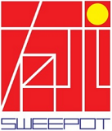 高絲雪肌精草本植物淬取液守護美麗的白皙膚質會員姓名：　　　        連絡電話：                  會員卡號：會員學校：         縣（市）收件地址：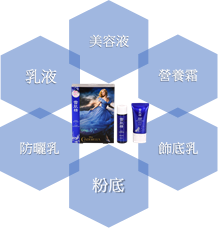 以上商品為KOSE高絲原廠公司貨，均有中文專櫃標籤。本案採【ATM付款】，先付款並完成訂單後發貨戶名：有术股份有限公司  銀行：國泰世華銀行 同德分行帳號：248035003276     分行代號：013-2480匯款金額：　　　　　  匯款後五碼：        　 匯款時間：         廠商收到訂購單後，會回電或mail與會員確認訂購成功。訂購傳真：(03)3572998  或Email: ec@sweepot.com本島：購買NT$2000(含)以上，運送至同一地點免運費。未滿NT$2000，酌收100元運費。離島：購買NT$3000(含)以上，運送至同一地點免運費。未滿NT$3000，酌收200元運費。產品圖品名規格有效期限專櫃售價全教總特惠價訂購數量訂購數量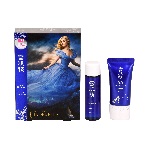 雪肌精 防護淨白BB霜組 SPF40/PA+++(明亮色)BB霜27ML潔顏油35ML2020年2月900450雪肌精 防護淨白BB霜組 SPF40/PA+++(自然色)BB霜27ML潔顏油35ML2020年1月900450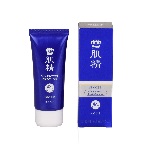 雪肌精 極效輕透防曬凝膠SPF50+/PA++++80g2021年4月950490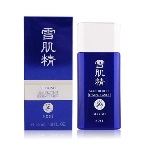 雪肌精 極效輕透防曬乳SPF50+/PA++++60g2021年4月950490運    費運    費運    費運    費運    費元元金額總計金額總計金額總計金額總計金額總計元元